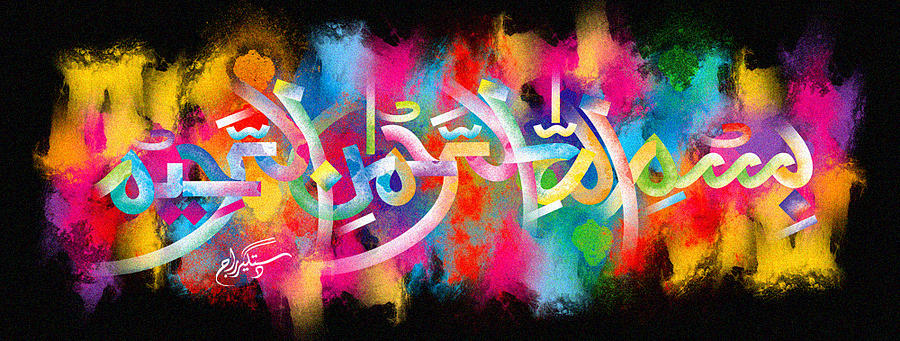 THE MIRACLE DOLE BANANA 2Vol 1The Exclusive Islamic Miracle Photographs of Dr Umar Elahi AzamFriday 2nd  October 2015Manchester, UKIntroduction  There were impressions of The name of Allah  in numerous places on this banana: on the ‘crown’, on the inner peel and behind the epicarp, mesocarp and endocarp combined; that is to say, on the inside of the black knob at the bottom of the banana. 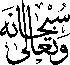 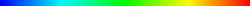 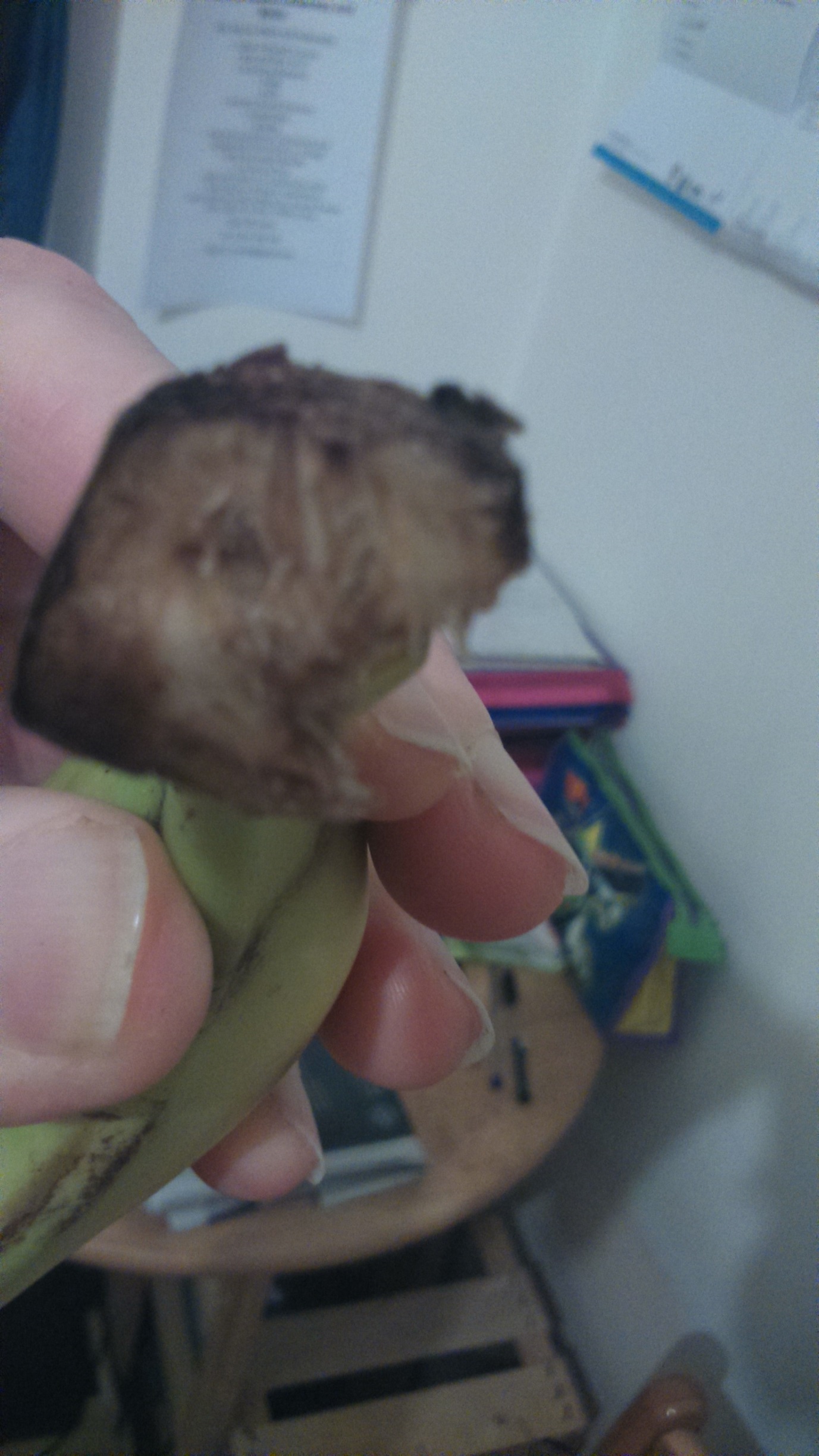 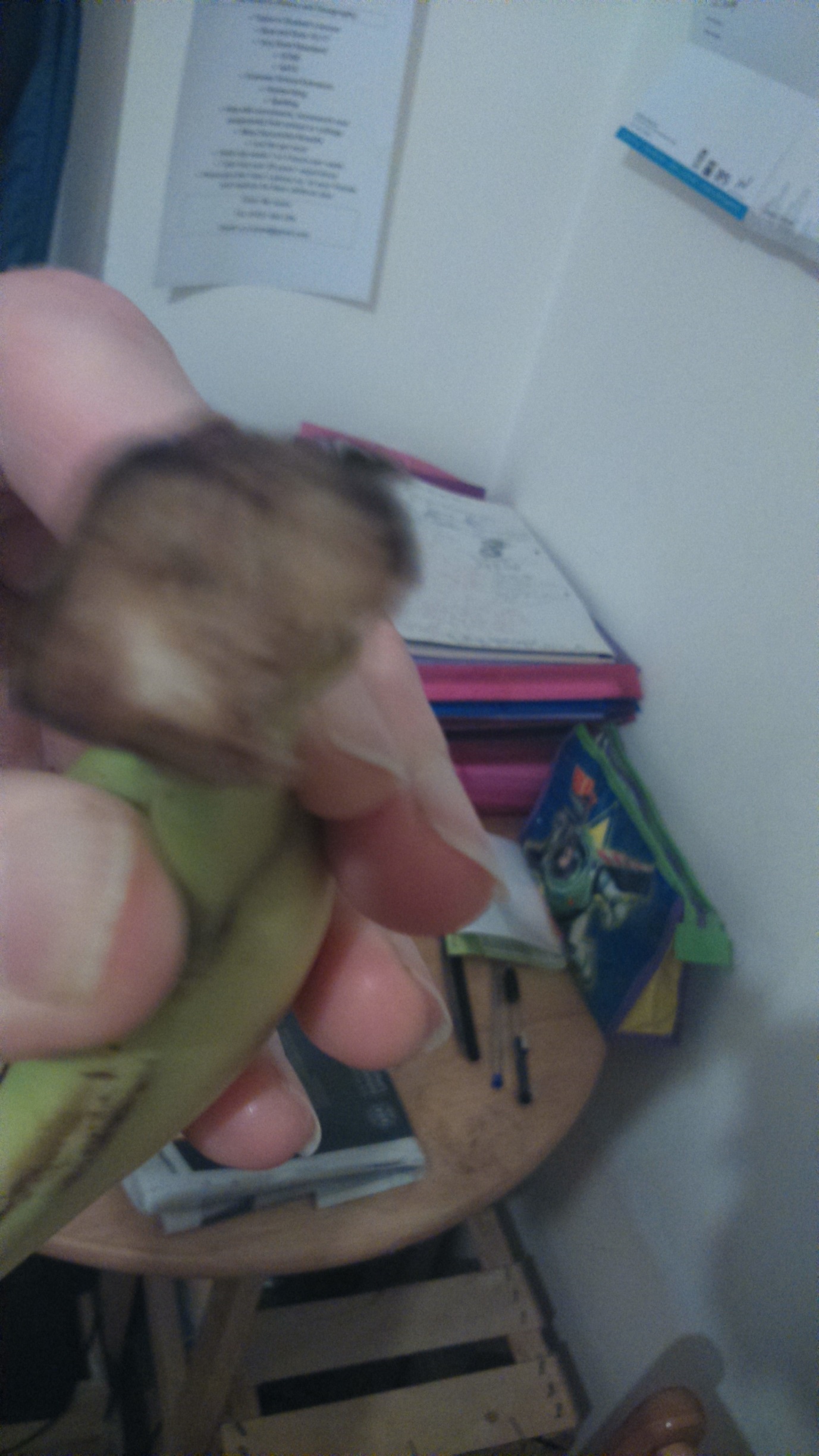 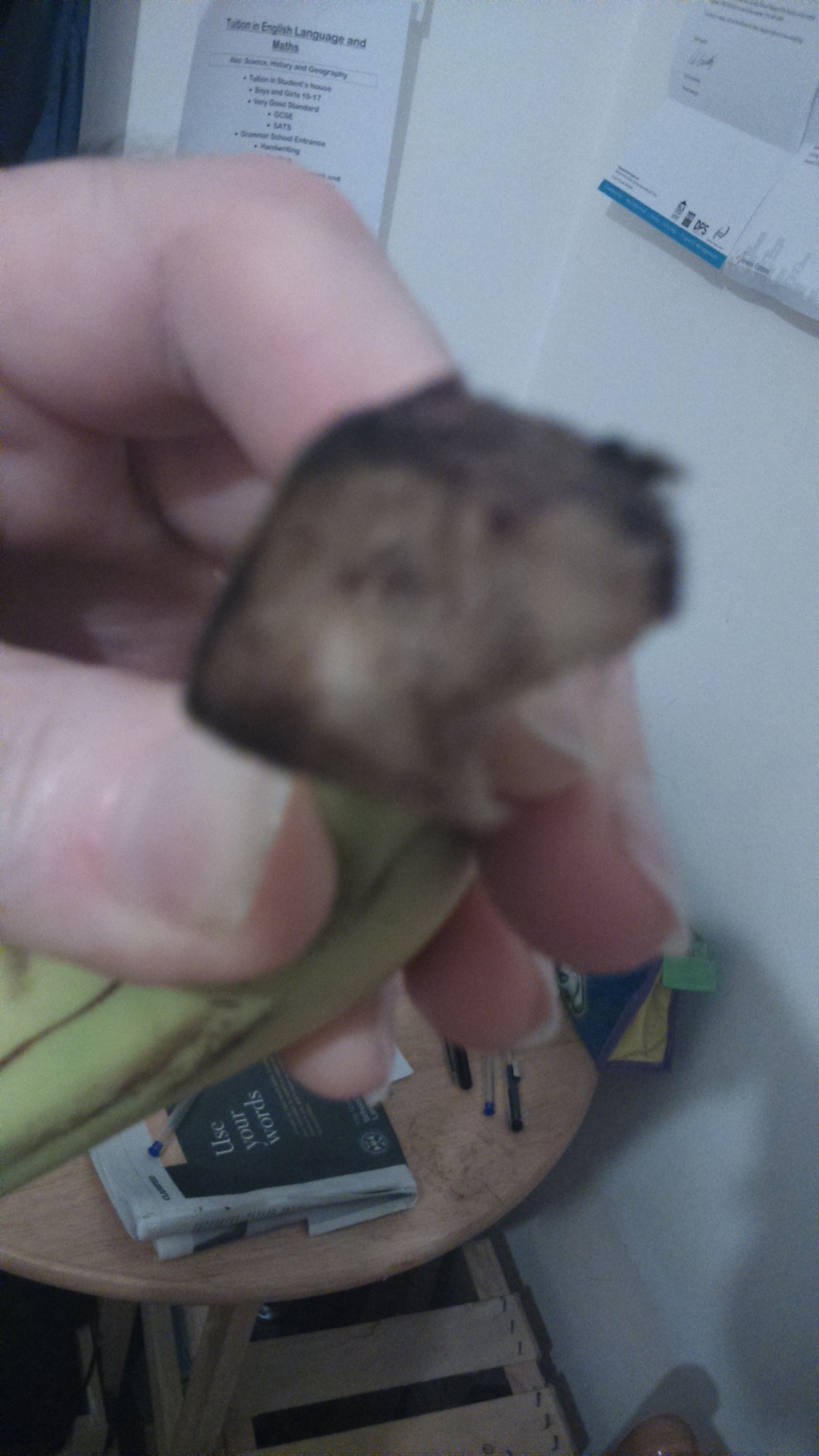 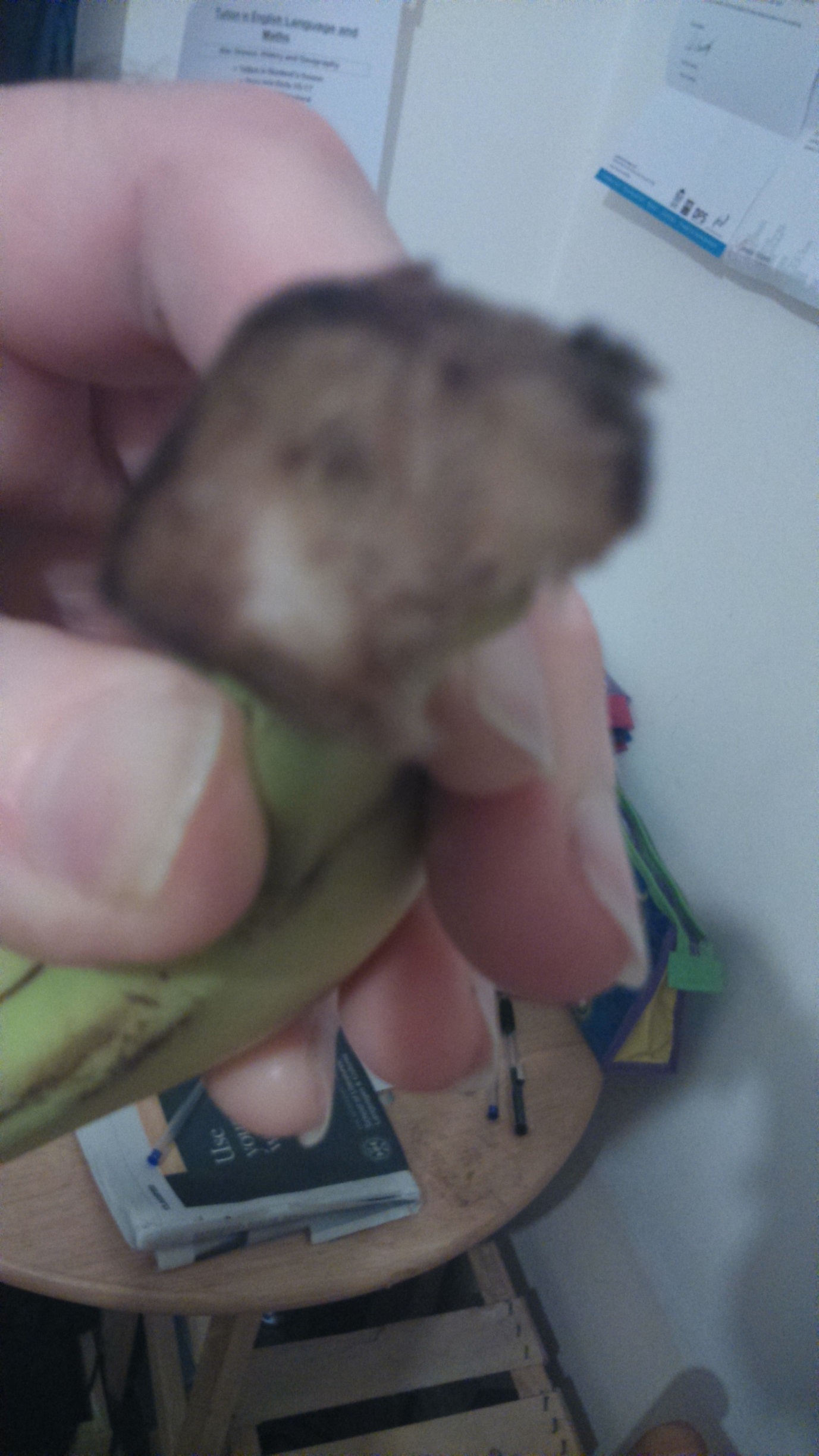 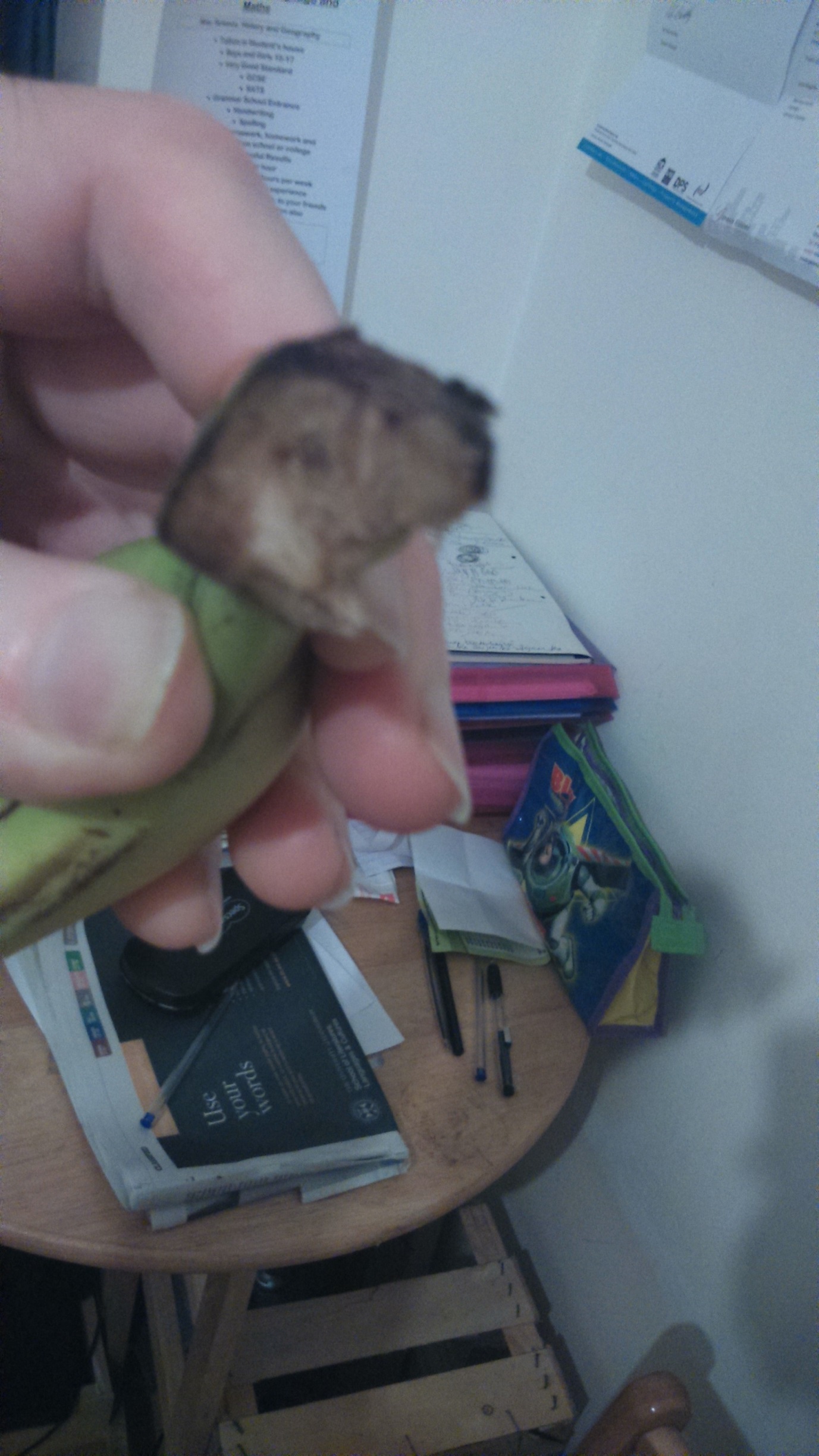 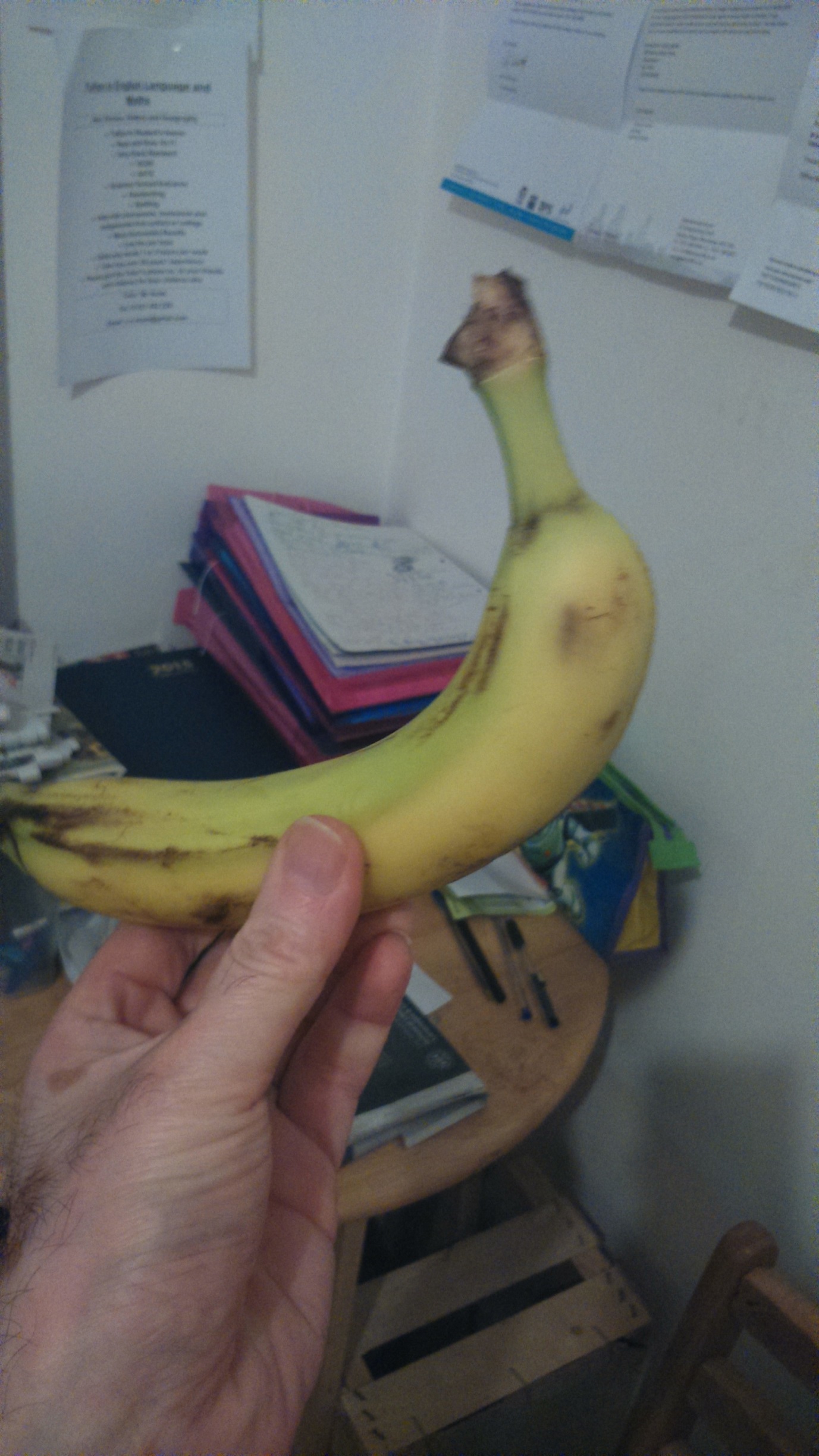 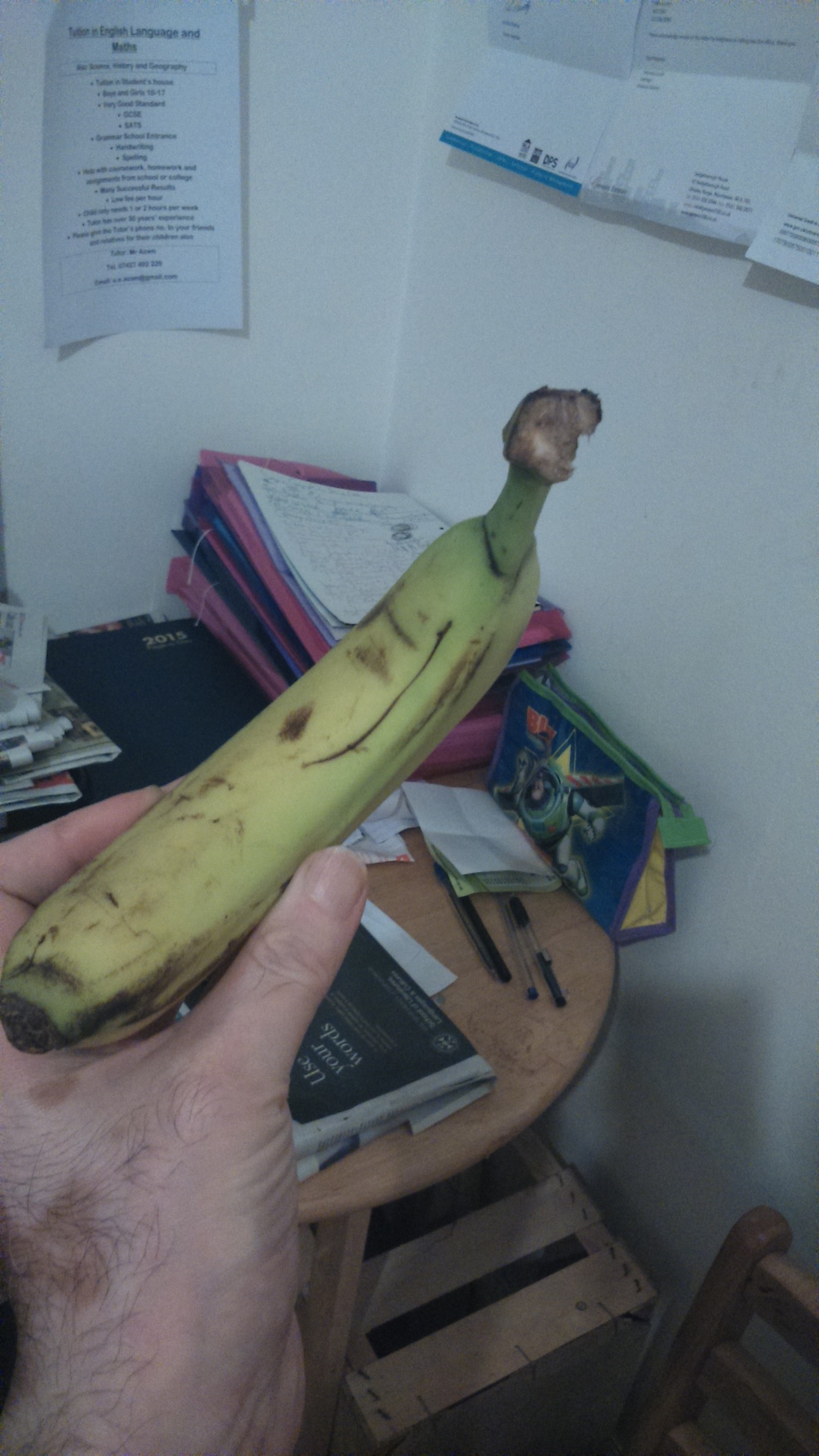 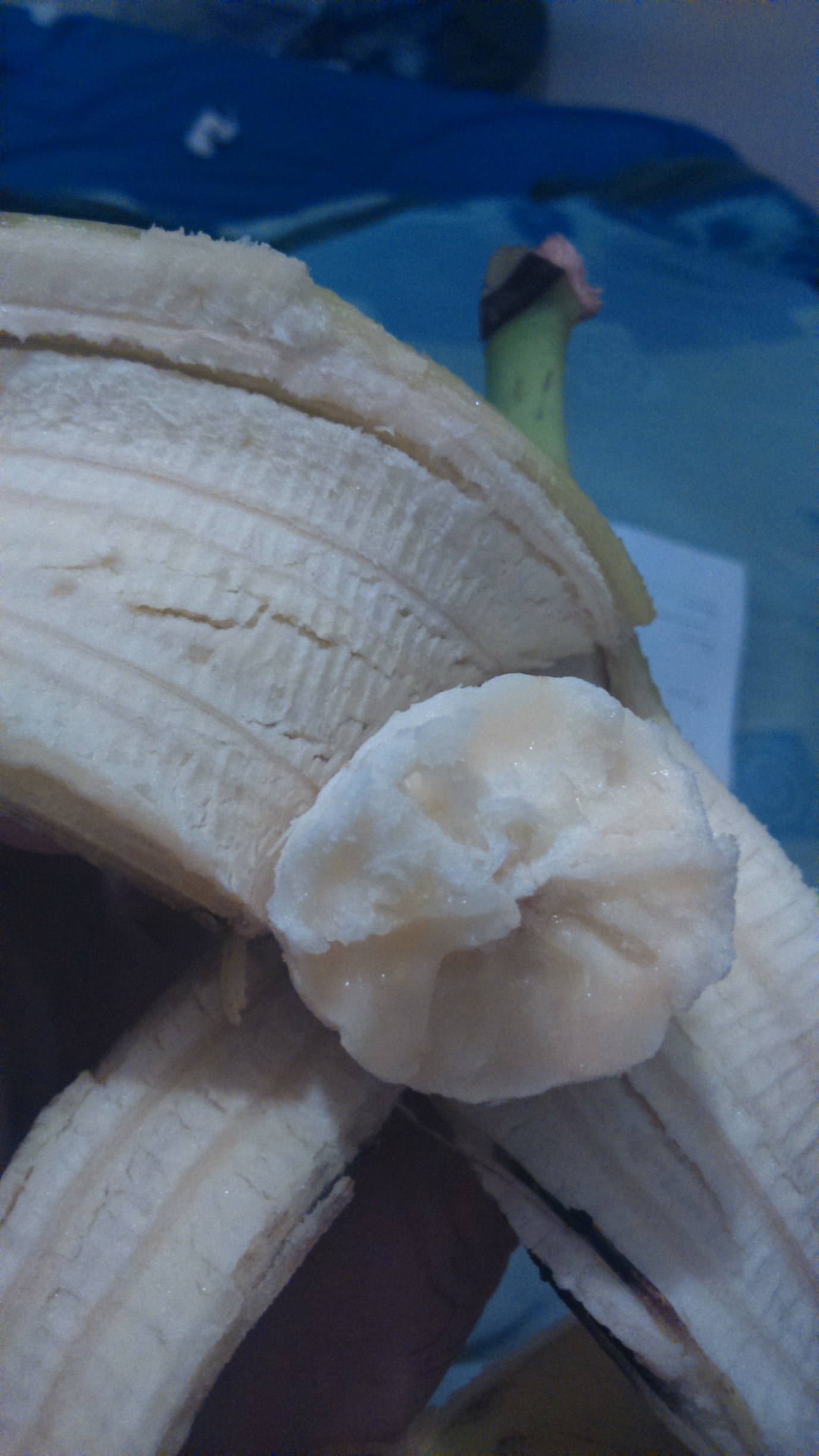 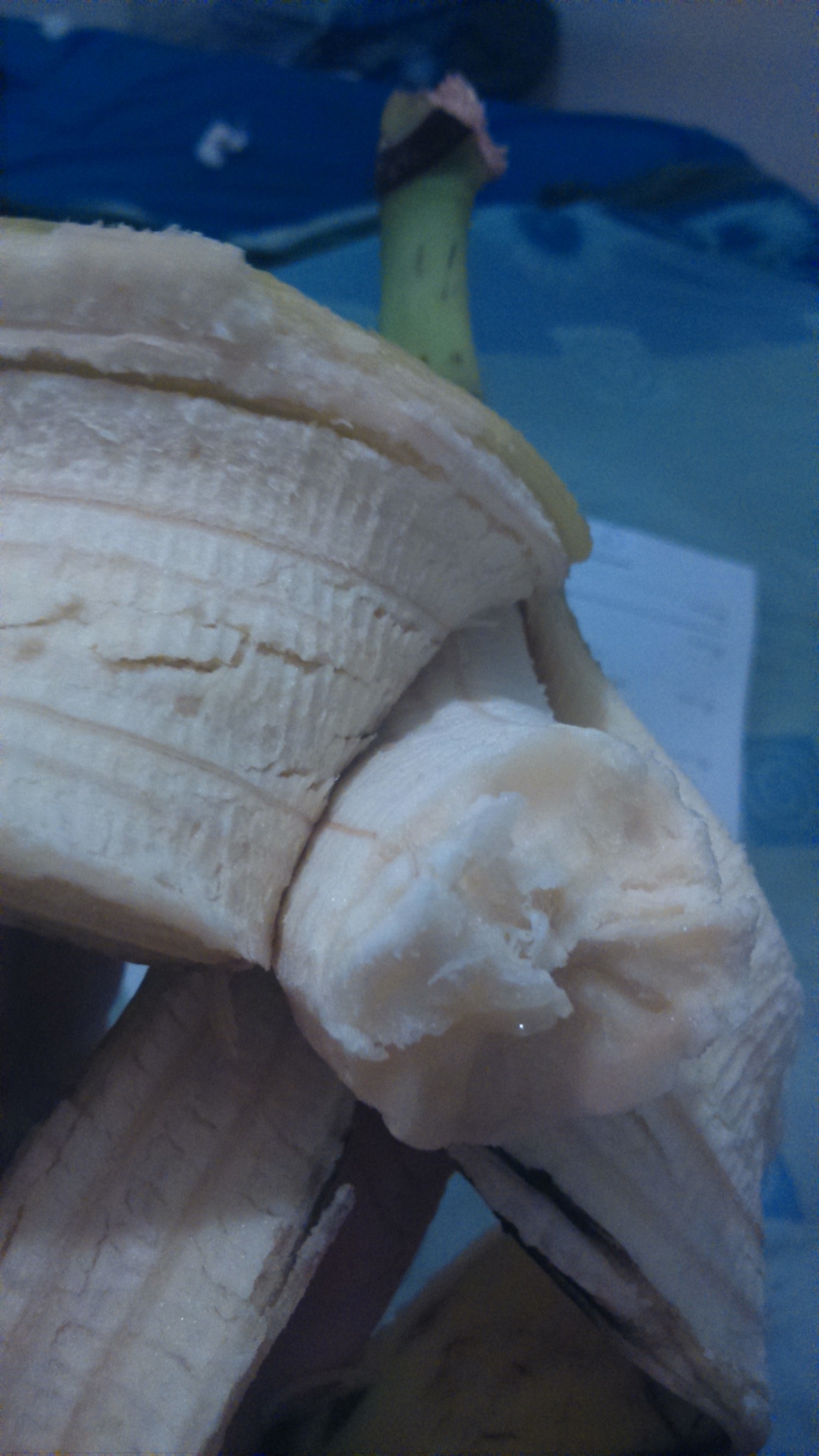 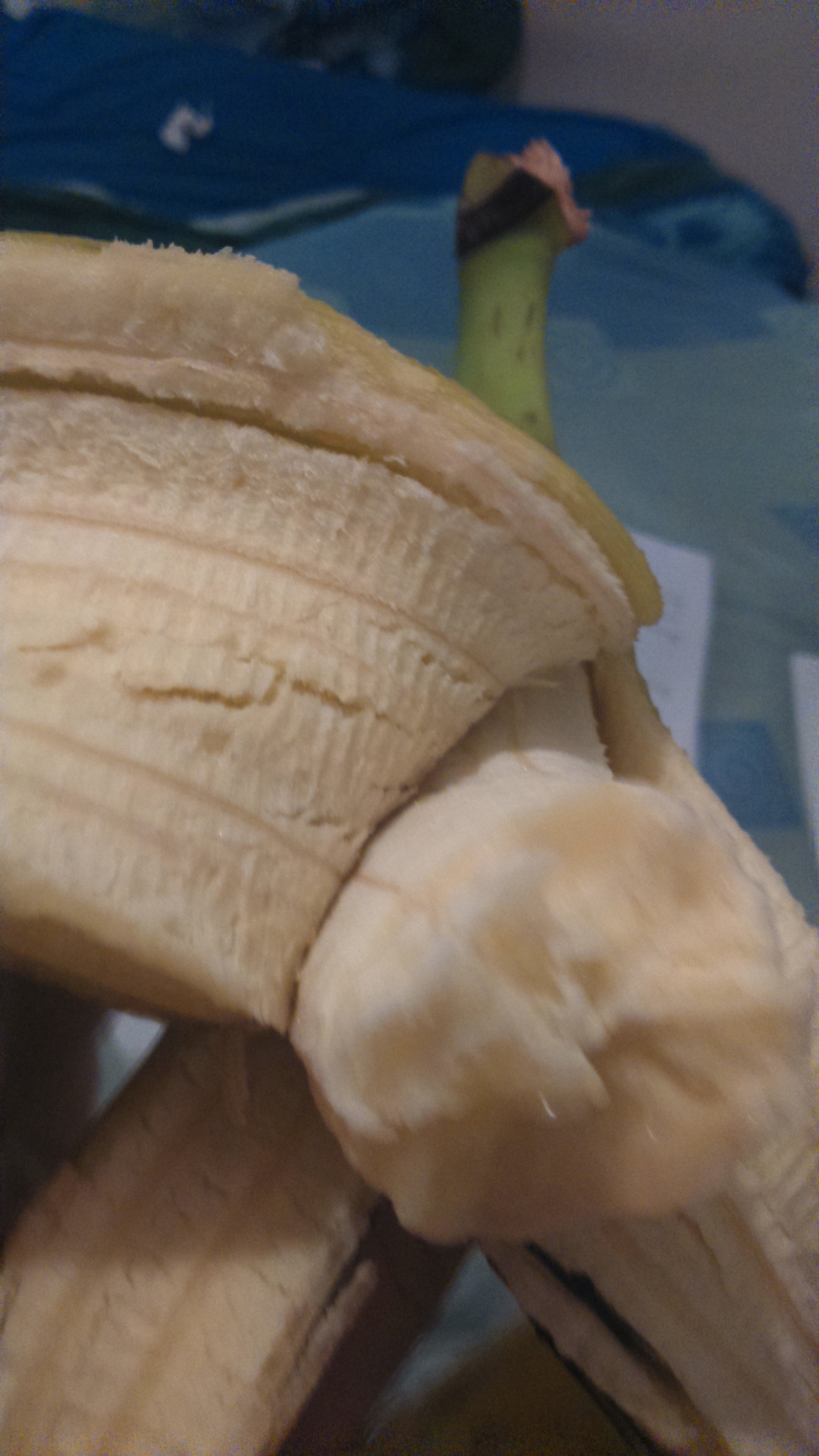 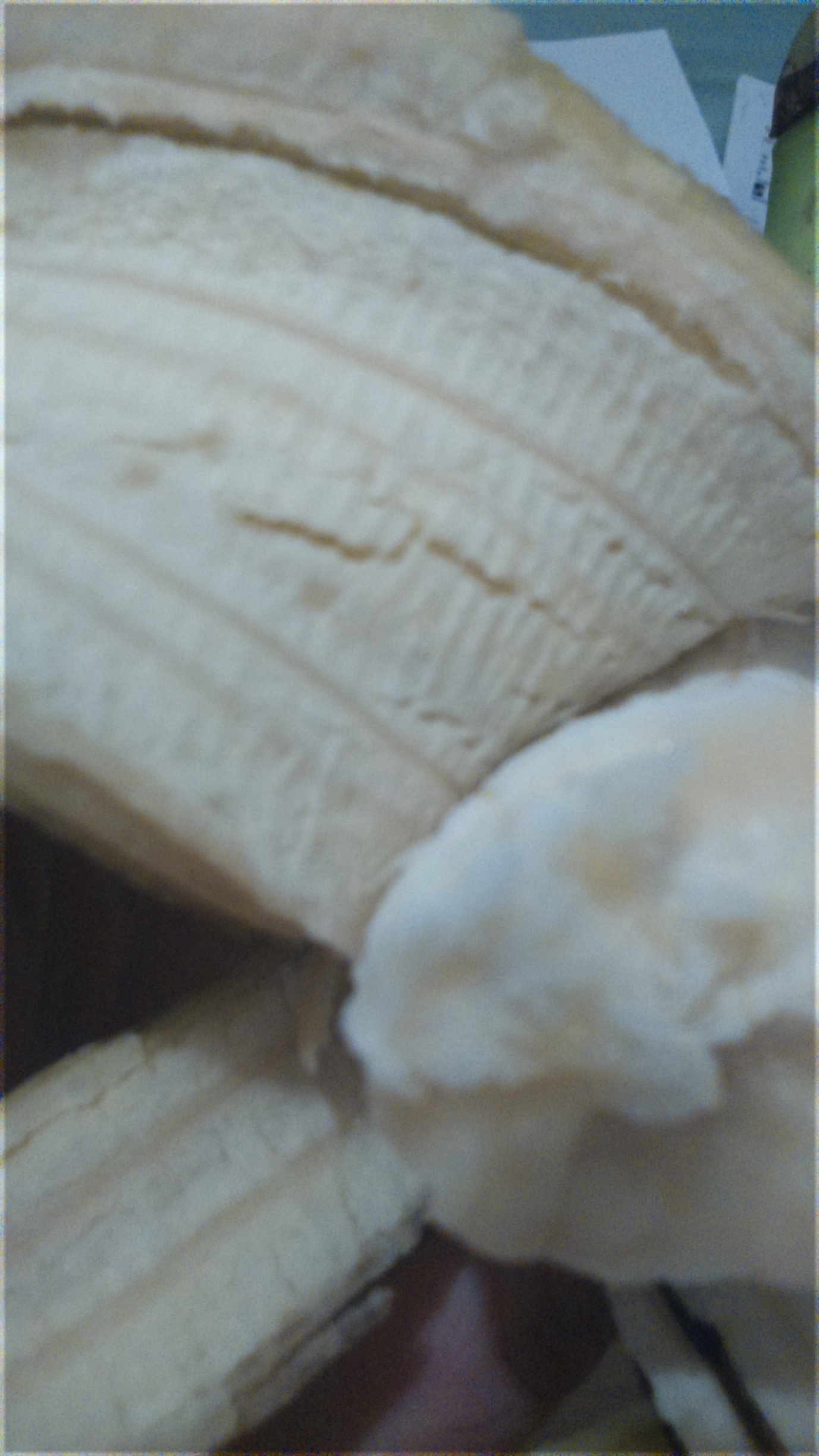 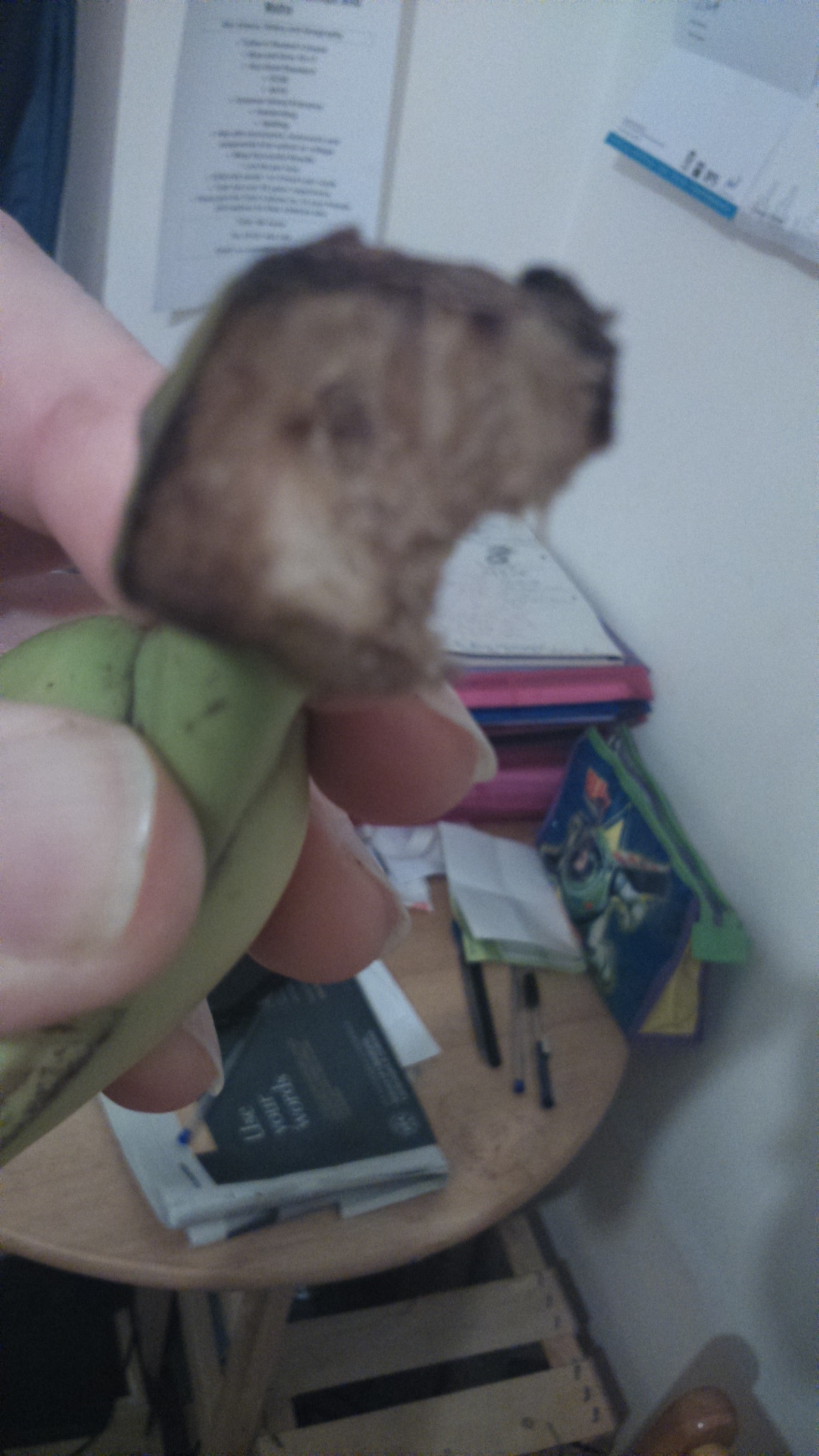 